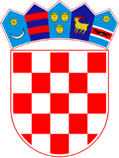 REPUBLIKA HRVATSKAOpćinski sud u RijeciUred predsjednikaŽrtava fašizma 7Poslovni broj: 7 Su-1250/2021-6U Rijeci, 07. listopada 2021.	Sukladno članku 45. Zakona o državnim službenicima („Narodne novine“, broj 92/05, 142/06, 77/07, 107/07, 27/08, 34/11, 49/11, 150/11, 34/12, 49/12, 37/13, 38/13, 1/15, 138/15, 61/17, 70/19 i 98/19) i članku 2. Uredbe o raspisivanju i provedbi javnog natječaja i internog oglasa u državnoj službi („Narodne novine“, broj 78/17 i 98/19), te suglasnosti Ministarstva pravosuđa i uprave KLASA: 119-02/21-04/49, UrBroj: 514-08-03-02-01/03-21-60, Općinski sud u Rijeci raspisujeJ A V N I  N A T J E Č A Jza prijam u državnu službu na neodređeno vrijemeOpćinski sud u Rijeci, za popunu radnog mjesta III. vrste administrativni referent - arhivar (1 izvršitelj) 	Stručni uvjeti za radno mjesto: - srednja stručna sprema upravne, ekonomske, birotehničke ili grafičke struke, zatim gimnazije ili druge četverogodišnje srednje škole čiji je nastavni  plan i program isti ili u pretežitom dijelu jednak nastavnom planu i programu škola u kojima se obrazuju kadrovi za propisane struke, - 1 (jedna)  godina radnog iskustva na odgovarajućim poslovima- položen državni stručni ispit pri Hrvatskom državnom arhivu.	Osim navedenih uvjeta, kandidati moraju ispunjavati i opće uvjete za prijam u državnu službu, koji su propisani odredbama članka 48. Zakona o državnim službenicima.	U državnu službu ne može biti primljena osoba za čiji prijam postoje zapreke iz članka 49. Zakona o državnim službenicima.	Na natječaj se mogu prijaviti osobe oba spola. Službenici se primaju u državnu službu uz  probni rad od 3 mjeseca.	Na javni natječaj se mogu prijaviti i kandidati koji nemaju položen državni stručni ispit odgovarajuće razine uz obvezu polaganja državnog stručnog ispita sukladno članku 56. Zakona o državnim službenicima.	U prijavi na javni natječaj navode se osobni podaci podnositelja prijave (osobno ime, adresa stanovanja, broj telefona, odnosno mobitela, po mogućnosti e-mail adresa) i naziv radnog mjesta na koje se prijavljuje.Prijavu je potrebno vlastoručno potpisati. 	Uz prijavu, kandidati  su dužni priložiti: •	životopis, •	dokaz o hrvatskom državljanstvu (preslika osobne iskaznice, vojne iskaznice, 	putovnice ili domovnice),•	preslika svjedodžbe, •	dokaz o radnom iskustvu odnosno elektronički zapis ili potvrda o podacima evidentiranim u bazi podataka Hrvatskog zavoda za mirovinsko osiguranje, uvjerenje poslodavca o radnom iskustvu na odgovarajućim poslovima i dr.	Isprave se prilažu u neovjerenoj preslici, a prije izbora kandidata predočit će se izvornik. Rok za podnošenje prijava na javni natječaj je osam dana od dana objave u „Narodnim novinama“. Prijave se podnose neposredno ili poštom na adresu Općinski sud u Rijeci, Žrtava fašizma 7, 51000 Rijeka, uz naznaku radnog mjesta za koje se kandidat javlja i poslovnog broja 7 Su- 1250/2021.Potpunom prijavom smatra se ona koja sadrži sve podatke i priloge navedene u javnom natječaju. Osoba koja nije podnijela pravodobnu ili potpunu prijavu ili ne ispunjava formalne uvjete iz javnog natječaja, ne smatra se kandidatom u postupku javnog natječaja.	Osobe koje prema posebnim propisima ostvaruju pravo prednosti, moraju se u prijavi pozvati na to pravo, odnosno uz prijavu priložiti svu propisanu dokumentaciju prema posebnom zakonu.	Kandidat/kinja koji/a može ostvariti pravo prednosti kod prijama u državnu službu prema članku 101. Zakona o hrvatskim braniteljima iz Domovinskog rata i članovima njihovih obitelji („Narodne novine“, broj 121/17), članku 48. f Zakona o zaštiti vojnih i civilnih invalida rata („Narodne novine“, broj 33/92, 77/92, 27/93, 58/93, 2/94, 76/94, 108/95, 108/96, 82/01 i 103/03 i 148/13), članku 47. Zakona o civilnim stradalnicima iz Domovinskog rata („Narodne novine“, broj 84/21),  članku 9. Zakona o profesionalnoj rehabilitaciji i zapošljavanju osoba s invaliditetom („Narodne novine“, broj 157/13 i 152/14) i članku 22. Ustavnog zakona o pravima nacionalnih manjina („Narodne novine“, broj 155/02, 47/10, 80/10 i 93/11), dužan/a se u prijavi na  javni natječaj pozvati na to pravo te ima prednost u odnosu na ostale kandidate samo pod jednakim uvjetima.	Kandidat/kinja koji/a se poziva na pravo prednosti pri zapošljavanju u skladu s člankom 101. Zakona o hrvatskim braniteljima iz Domovinskog rata i članovima njihovih obitelji i člankom 47. Zakona o civilnim stradalnicima iz Domovinskog rata uz prijavu na javni natječaj dužan/a je, osim dokaza o ispunjavanju traženih uvjeta, priložiti i dokaze propisane člankom 103. stavkom 1. Zakona o hrvatskim braniteljima iz Domovinskog rata i članovima njihovih obitelji, a koji su objavljeni na web stranici Ministarstva  hrvatskih branitelja: https://branitelji.gov.hr/zaposljavanje-843/843.	Kandidat/kinja koji/a se poziva na pravo prednosti pri zapošljavanju u skladu s člankom 9. Zakona o profesionalnoj rehabilitaciji i zapošljavanju osoba s invaliditetom  uz prijavu nanatječaj dužan/a je, pored dokaza o ispunjavanju traženih uvjeta, priložiti i dokaz o utvrđenom statusu osobe s invaliditetom.	Kandidat/kinja koji/a se poziva na pravo prednosti pri zapošljavanju u skladu sa člankom 22. Ustavnog zakona o pravima nacionalnih manjina uz prijavu na natječaj, pored dokaza o ispunjavanju traženih uvjeta, nije dužan/a dokazivati svoj status pripadnika nacionalne manjine. 	Izabrani/a kandidat/kinja bit će pozvan/a da u primjerenom roku, a prije donošenja rješenja o prijmu u državnu službu, dostavi uvjerenje nadležnog suda da se protiv njega ne vodi kazneni postupak, uvjerenje o zdravstvenoj sposobnosti za obavljanje poslova radnog mjesta i izvornike drugih dokaza o ispunjavanju formalnih uvjeta iz javnog natječaja, uz upozorenje da se nedostavljanje traženih isprava smatra odustankom od prijma u državnu službu. 	Komisiju za provedbu javnog natječaja (u nastavku teksta: Komisija) imenuje predsjednik suda. Komisija utvrđuje listu kandidata prijavljenih na javni natječaj koji ispunjavaju formalne uvjete iz javnog natječaja, čije su prijave pravodobne i potpune i kandidate s te liste upućuje na testiranje i intervju.	Testiranje se sastoji od provjere znanja, sposobnosti i vještina kandidata (pisani dio testiranja) i razgovora Komisije s kandidatima (intervju). Kandidat/kinja koji/a nije pristupio/ila testiranju više se ne smatra kandidatom/kinjom u postupku.	Opis poslova i podaci o plaći radnog mjesta, sadržaj i način testiranja te pravni izvori za pripremanje kandidata za testiranje, objavit će se na web stranici Općinskog suda u Rijeci, https://sudovi.hr/hr/osri/.	Pravni izvori za pripremu kandidata za testiranje objavit će se na web stranici Općinskog suda u Rijeci, https://sudovi.hr/hr/osri/, istovremeno s objavom javnog natječaja.	Vrijeme i mjesto održavanja testiranja objavit će se najmanje pet dana prije dana određenog za testiranje, na web stranici Općinskog suda u Rijeci, https://sudovi.hr/hr/osri/.	Ako se na javni natječaj ne prijave osobe koje ispunjavaju propisane uvjete, odnosno ako prijavljeni kandidati ne zadovolje na testiranju, predsjednik suda će obustaviti postupak po ovom natječaju.	O rezultatima javnog natječaja kandidati će biti obaviješteni javnom objavom rješenja o prijmu u državnu službu izabranog kandidata na web stranici Ministarstva pravosuđa i uprave mpu.gov.hr i web stranici Općinskog suda u Rijeci, https://sudovi.hr/hr/osri/. Dostava rješenja svim kandidatima smatra se obavljenom istekom osmoga dana od dana objave na web stranici Ministarstva pravosuđa i uprave.OPĆINSKI SUD U RIJECI